https://wordwall.net/ru/resource/55529748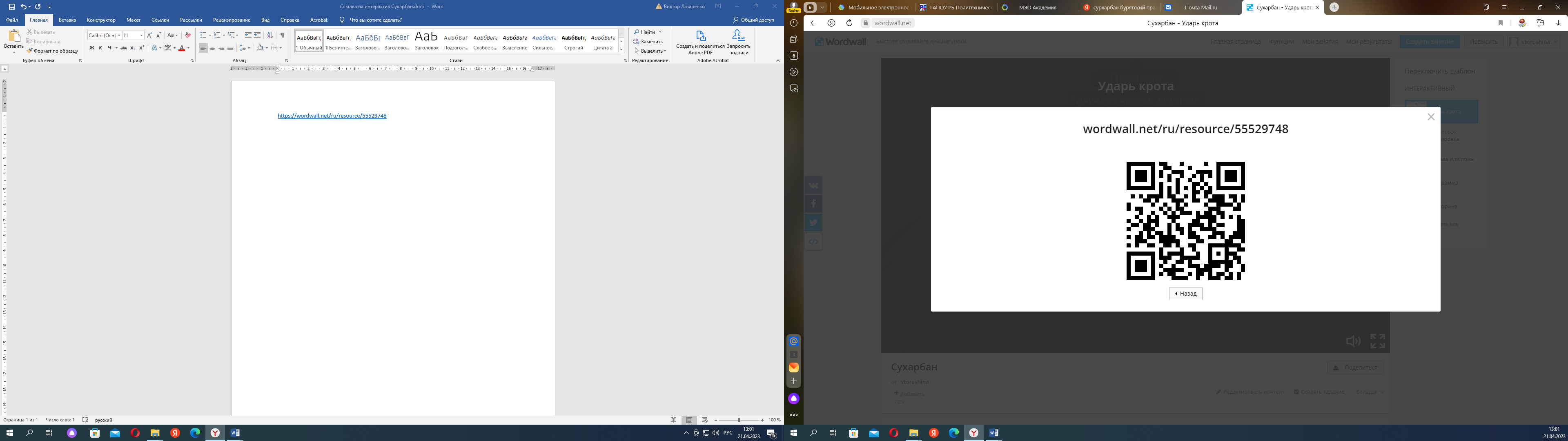 